IMPACT & SKYE TRAINING POLICY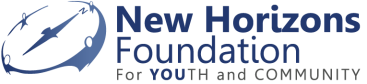 Due to the highly participatory and non-formal nature of trainings for the IMPACT and SKYE programs, New Horizons Foundation has adopted the following list of requirements for high-quality trainings.  By adhering to this policy we hope to ensure a great return on investment and excellent learning results for the partners involved!IndicatorLeader TrainingsTrainings of TrainersNumber of participants15-20 participants idealAbsolute minimum 10Absolute maximum 3510-12 participants idealAbsolute minimum 8Absolute maximum 20Verbal translationSimultaneous translation (with headsets) ideal; or back-and-forth by professional translator for entire duration of training Translator available to meet with trainers 1 day before training begins in order to discuss tricky terminology, etc.Translator available to arrive early each morning to translate flipchartsSimultaneous translation (with headsets) ideal; or back-and-forth by professional translator for entire duration of training Translator available to meet with trainers 1 day before training begins in order to discuss tricky terminology, etc.Translator available to arrive early each morning to translate flipchartsWritten translationAll handouts translated into local language, with English titles still on top of document (for recognition by trainers)All handouts translated into local language, with English titles still on top of document (for recognition by trainers)Materials All materials provided to trainers upon arrival on training site (at least 1 full day before training begins)List of recommended materials purchased in fullAll materials provided to trainers upon arrival on training site (at least 1 full day before training begins)List of recommended materials purchased in fullTraining facilitiesLarge enough room to accommodate all participants comfortably on chairs, as well as leave room for games and other activitiesSecond room available for break-out sessions during trainingExtensive wall space for hanging flipcharts and visual aidsEquipped with audio-visual equipmentLarge enough room to accommodate all participants comfortably on chairs, as well as leave room for games and other activitiesSecond room available for break-out sessions during trainingExtensive wall space for hanging flipcharts and visual aidsEquipped with audio-visual equipmentTrainer receptionTransportation to/from airport arranged for arrival and departureAccommodations & all meals provided by partnerStaff from partner meet trainers at least one day prior to training in order to provide orientationSeparate bedrooms for trainersTransportation to/from airport arranged for arrival and departureAccommodations & all meals provided by partnerStaff from partner meet trainers at least one day prior to training in order to provide orientationSeparate bedrooms for trainers